HOUSE SITTING INSTRUCTIONS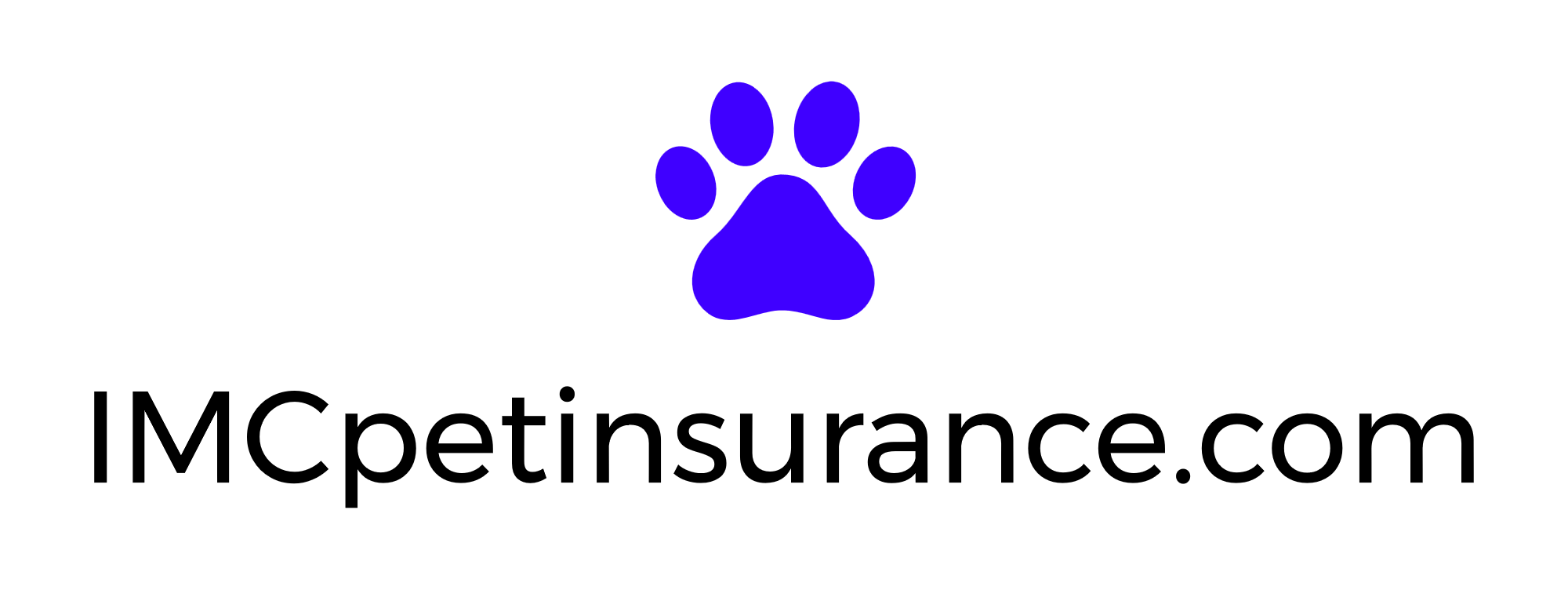 IN AN EMERGENCYHere is information you will need in case you notice a break-in, fire, gas odor, flood, or electrical problem when you arrive.HOW TO CONTACT USWhere we’ll be Address Phone Cell phone Time expected home Email Neighbor or friend Phone PETSNames and types of pets Feeding schedules and instructions Walk or play schedules Regular veterinarian Phone We give you permission to authorize emergency medical care for our pet(s) as deemed necessary by a veterinarian, and will be responsible for full payment of such care. Yes   No   Call us firstSignature:plantsType and location Instructions Type and location Instructions Type and location Instructions Type and location Instructions mailLocation of mailbox Where to put mail When to pick up mail Important correspondence to look for emergency numbersPolice 911House address Fire department House phone number Gas company Closest intersection Electric company Location of electrical breaker box Water company Location of gas shut-off valve Neighbor or homeowner association contact Location of water shut-off valve Our name We give you permission to authorize emergency work if necessary to prevent damage, and will be responsible for full payment of such work. Yes   No   Call us firstSignature:additional information